Playback Engineer Taylor Wright Relies on RME Digiface Dante 
for Upcoming Tour with Tyler the Creator
Wright built his dually redundant playback rig in preparation for the artist's upcoming fall tour 
using two RME Digiface Dantes 
Los Angeles, July xx, 2019 – Following a string of chart-topping solo albums, including his Grammy-nominated 2017 LP Flower Boy, Tyler the Creator's latest album Igor debuted at No. 1 on the Billboard 200 chart this past May. In preparation for the arena-sized venues he will perform at during his fall IGOR tour, which kicks off in September, the rapper, songwriter and producer hired playback engineer Taylor Wright — who has worked with Panic! At The Disco and Adam Lambert — to build an ultra-reliable playback rig. The rig ensures an extra level of dependability and redundancy using two Digiface Dante interfaces, RME's low latency solution for sending up to 64 channels of Dante digital audio into and out of a computer. 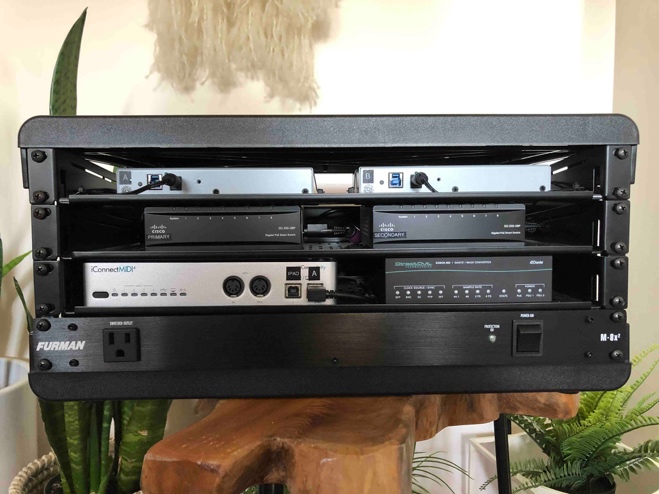 “Whenever you're doing shows of this caliber and size, you always want to make sure that you have as many points of redundancy as possible,” Wright said. “You have to have all your bases covered.”So, Wright's rig employs two RME Digiface Dante interfaces plugged into two Cisco Ethernet switches, using one switch for the primary network and the other for the secondary network. The primary line from the A-unit Digiface Dante is hooked up to the primary Ethernet switch, while the primary line coming out of the B-unit also goes to the primary switcher. Similarly, the secondary line coming out of the A-unit Digiface Dante is plugged into the secondary Ethernet switch, and the B-unit's secondary line will also go to the secondary switch. And, to increase redundancy, Wright used an additional Dante switch with two primary ports and two secondary ports tied into the primary and secondary networks via both Digiface units. "The A-unit Digiface Dante sends a tone to that additional switcher, and if the tone is dropped, it will automatically switch over to the B-unit," Wright said. "Essentially, in doing this setup, it's like there are four levels of redundancy, because the additional switch serves as a switcher between the two Digifaces. So, if — for whatever reason — you have a cable failure or some sort of problem with your primary network, it will automatically switch over to the secondary network."Compact & Powerful
Tasked with the responsibility for making sure the cutting-edge studio equipment used to produce Tyler the Creator's latest album will be replicated in each performance next fall, Wright had to adapt his usual analog playback engineering sensibilities to the FOH engineer's preference for Dante. 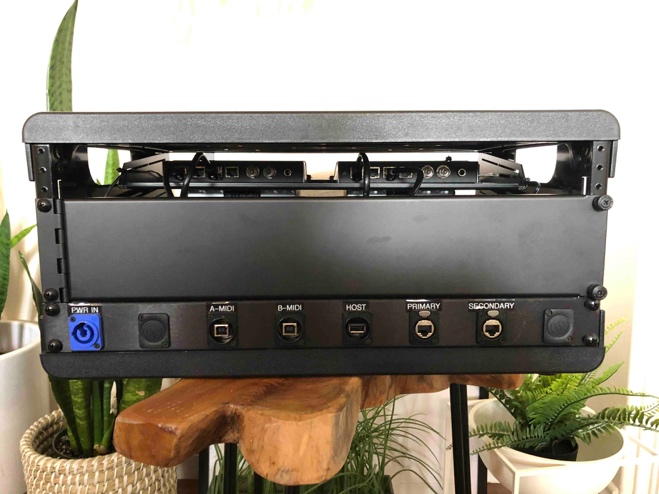 "Before I built the new rig, they were using Dante Virtual Sound Card software and going out of the computer via an Ethernet bungle," Wright said. "The FOH engineer is very knowledgeable with Dante and that's what he preferred to use. So, when I was brought in, he specifically wanted me to build a rig that was Dante, because the FOH rig and the monitors were already configured for it."A lot of FOH engineers are interested in going in the Dante direction, moving forward. I know a lot of audio engineers who think the technology has come a long way, and has gotten more stable, so a lot of people are starting to embrace it."While Wright has not previously used RME equipment on the analog playback rigs he has built for other artists, he was drawn to the Digiface Dante when it came to building this rig because of RME's reputation for reliable performance, as well as its smaller form-factor. "I really wanted to use the RME Digiface Dante because I'm a big fan of the RME brand’s reputation, and I know the components are really high quality," he said. "I have several colleagues that I work with doing playback, and I have heard great things about RME for a really long time. The drivers are extremely stable, and all the gear is really well made. While there are a few other interfaces that are Dante compatible, I was drawn to RME based on what I'd heard from other playback engineers, and because they're also quite small. You can fit two side-by-side in one rack space — so they're both very compact and very powerful."For more on RME, visit rme-usa.comAbout Synthax, Incorporated
Synthax Inc. is the exclusive USA distributor for RME digital audio solutions, Ferrofish advanced audio applications, myMix audio products, and ALVA cableware. We supply a nationwide network of dealers with these products for professional audio, broadcast, music industry, commercial audio, theater, military and government applications. For additional information, visit the company online at http://www.synthax.com.Media Contacts:Katie KailusPublic RelationsHummingbird Media+1 (630) 319-5226katie@hummingbirdmedia.comJeff TouzeauPublic RelationsHummingbird Media+1 (914) 602 2913jeff@hummingbirdmedia.com